CALL TO ORDER, PLEDGE OF ALLEGIANCE, AND ROLL CALL Mayor Hunter T. George called the regular meeting to order at 4:06 P.M. and led the Pledge of Allegiance. Councilmembers David M. Viafore, Shannon Reynolds, Brett Wittner, Joe Barrentine, Denny Waltier, and Jim Andrews were present. PRESIDING OFFICER’S REPORTPool & Community Center UpdateParks & Recreation Director Grover reported that the Roy H. Murphy sign has been installed. Due to recent weather conditions, contractors will be focusing on interior work. Gym line painting and finishing details will occur within the next two weeks. The community center furniture is scheduled to be delivered by the end of January. CITY MANAGER COMMENTSCity Manager Pingel reported that January 11th, 2022 is scheduled for the new elect councilmember’s swearing-in ceremony. There was a brief discussion on scheduling timeslots for each councilmember’s ceremony to prevent the spread of the Omicron variant.  DEPARTMENT HEAD COMMENTSThere were none. COUNCILMEMBER COMMENTSViafore; no comment providedReynolds; no comment providedWittner; no comment providedBarrentine; no comment providedWaltier; no comment providedAndrews; no comment providedGeorge; no comment providedPUBLIC Comments for Items Not on the AgendaThere was none.COMMITTEE, COMMISSION, AND LIAISON REPORTSParks and RecreationBarrentine; no report provided.Pierce County Regional CouncilReynolds; no report providedC. Public Safety, CourtsReynolds; no report provided.D.  Street, Water, Sewer, and Storm Drain     Waltier; no report providedE.  Other Liaison ReportsThere were none.CONSENT CALENDARGeorge requested the City Clerk read the Consent Calendar: approval of Voucher No. 217409 through Voucher Check No. 217469 in the amount of $320,564.09; approval of Payroll electronic funds transfer in the amount of $123,372.25; approval of December 14, 2021, Regular Meeting minutes. Wittner MOVED to approve the Consent Calendar as read; seconded by Barrentine. The Motion Carried (7-0).PUBLIC HEARINGNone scheduled.UNFINISHED BUSINESSThere was none.NEW BUSINESSResolution of Appreciation: Councilmember Denny WaltierPingel briefed the Council on the Resolution of Appreciation for Councilmember Waltier to recognize and thank his contributions to the city council. Viafore MOVED to adopt Resolution No. 1746, expressing appreciation for outstanding public service to Denny Waltier as Councilmember; seconded by Wittner. George invited Councilmember comments. The Council thanked Councilmember Waltier for his time served and contributions. Councilmember Waltier thanked everyone. George invited public comment.Bryan Rybolt, 1036 Daniels Drive, expressed his gratitude for Councilmember Waltier. Police Chief Cheesman thanked Councilmember Waltier for his time served. The Motion Carried (7-0). Resolution of Appreciation: Councilmember Marc Rieke Pingel briefed the Council on the Resolution of Appreciation for Councilmember Rieke to recognize and thank his readiness to serve on the city council. Wittner MOVED to adopt Resolution No. 1747, expressing appreciation for outstanding public service to Marc Rieke as Councilmember; seconded by Viafore. George invited councilmember comment. The Council thanked Councilmember Rieke for his calming demeanor and time served. Councilmember Rieke thanked the council. George invited public comment; there were none. The Motion Carried (7-0). Resolution of Appreciation: Councilmember Jamie NixonPingel briefed the Council on the Resolution of Appreciation for Councilmember Nixon to recognize and thank his contributions to the city council. Viafore MOVED to adopt Resolution No. 1748, expressing appreciation for outstanding public service to Jamie Nixon as Councilmember; seconded by Wittner. George invited Councilmember comments. The Council thanked Nixon for his service. Andrews commented on Nixon’s incomplete term. George invited public comment;Bryan Rybolt, 1036 Daniels Drive, commented on Councilmember Nixon’s incomplete term and does not support the Resolution.Police Chief Cheesman thanked Councilmember Nixon for his time served. The Motion Carried (6-0), with Andrews abstaining. CALL FOR FINAL COMMENTSReynolds asked for clarification on the abstention voting. Wittner commented on the road conditions and requested reasoning for the lack of plowing and brining. Waltier commented on his term and express his honor to serve on the council. Executive SessionNone scheduled. ADJOURNMENTWaltier MOVED to adjourn the meeting at 4:59 P.M., seconded by Wittner. The Motion Carried (7-0).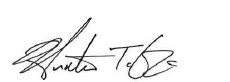 	________________________________	Hunter T. George, Mayor	________________________________	                                                Jayne Westman, City Clerk